Unit 2 Lesson 22: The PizzeriaWU Notice and Wonder: Pizza Toppings (Warm up)Student Task StatementWhat do you notice?
What do you wonder?Jada's PizzaDiego's Pizza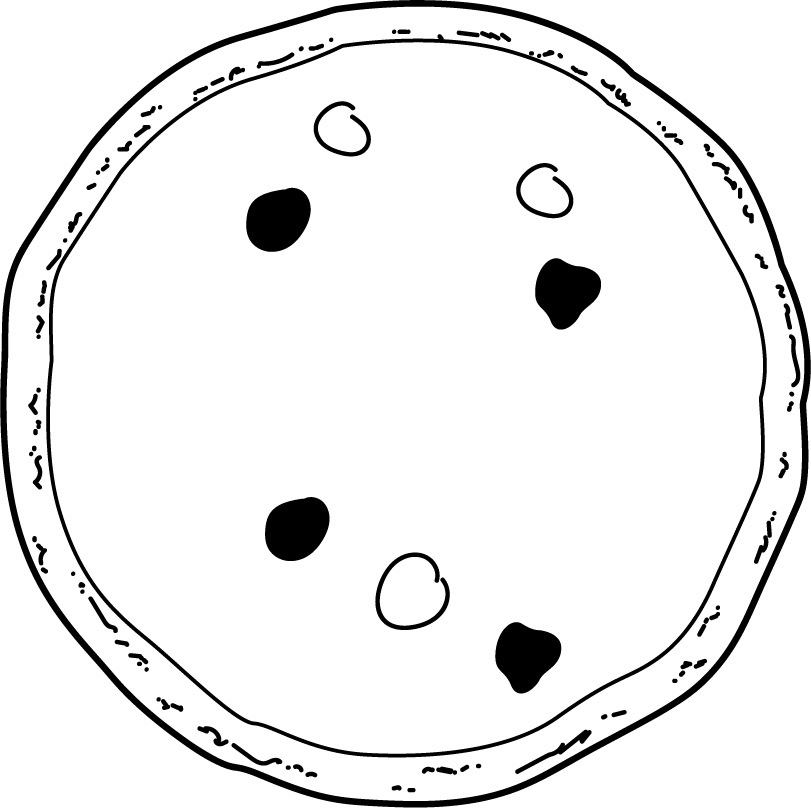 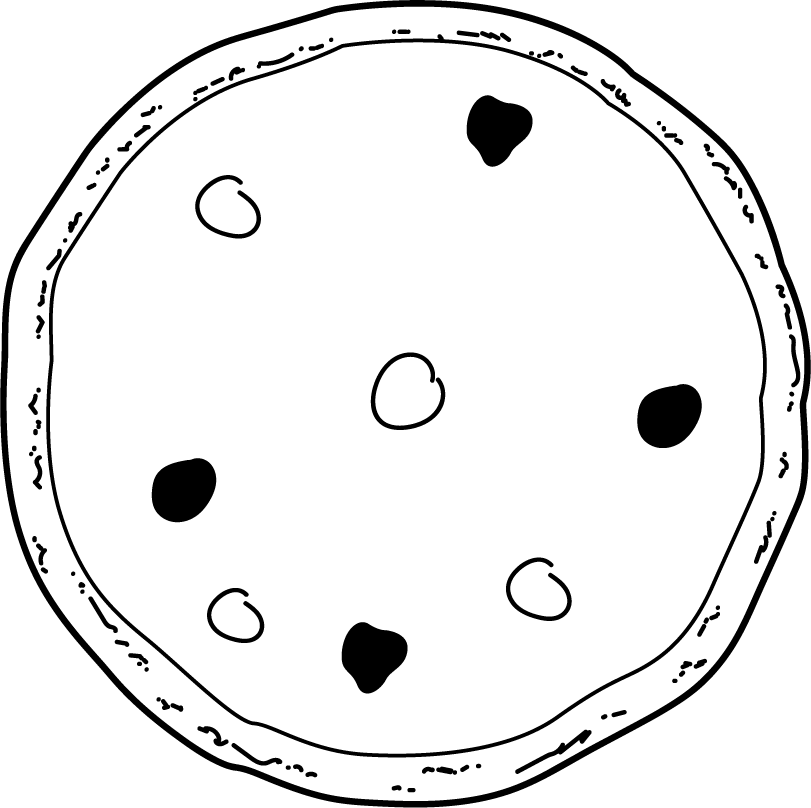 1 Class Pizza OrderStudent Task Statement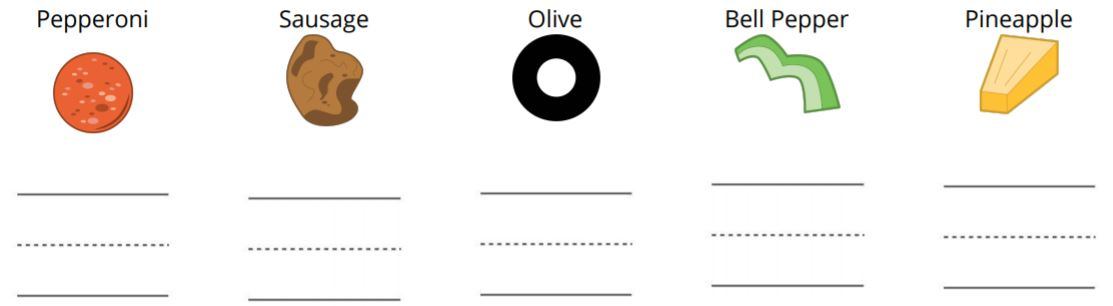 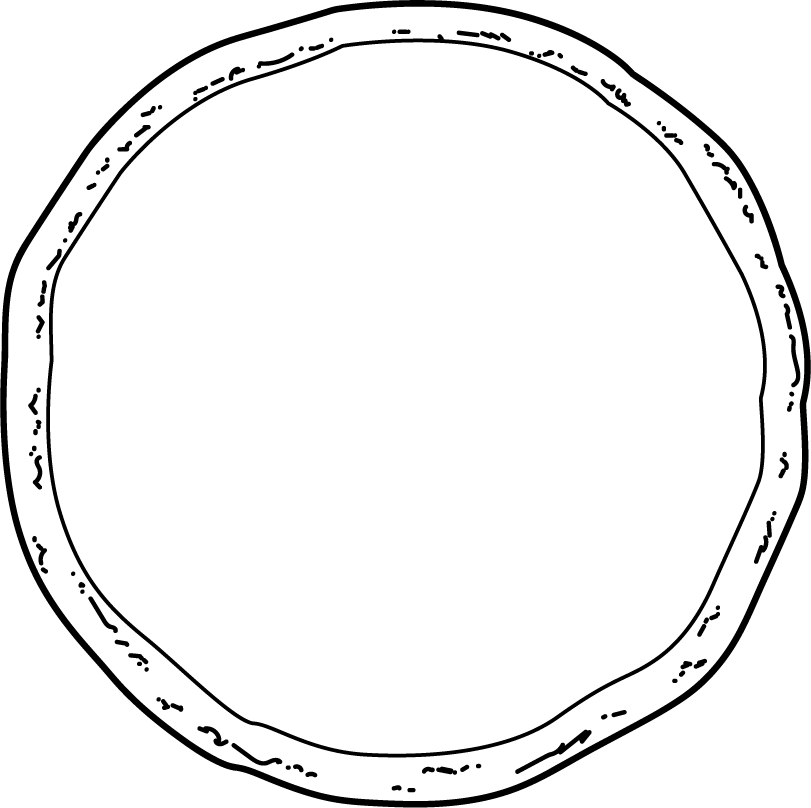 2 More Pizza OrdersStudent Task Statement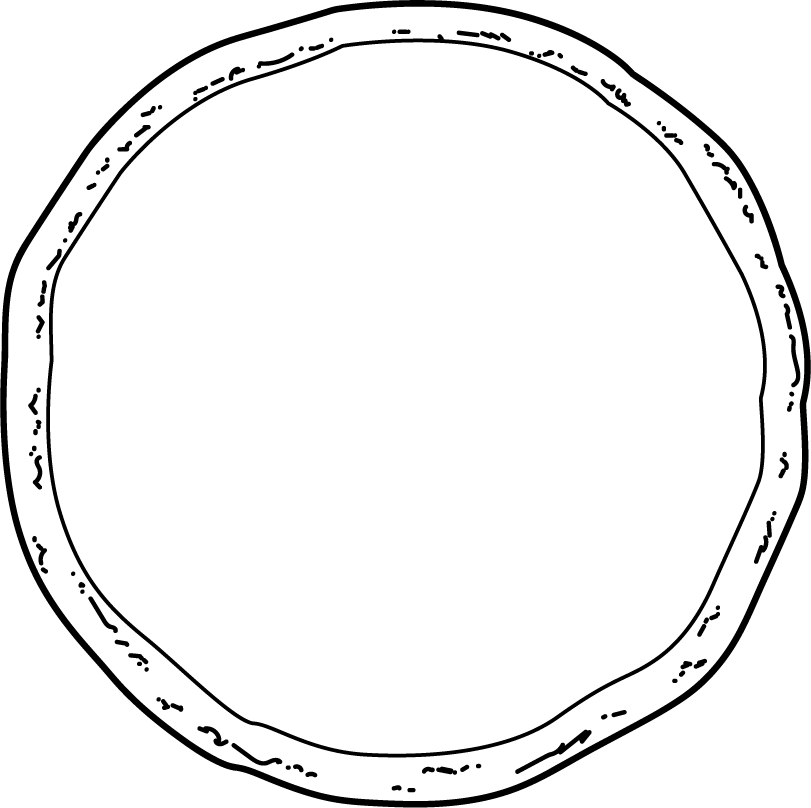 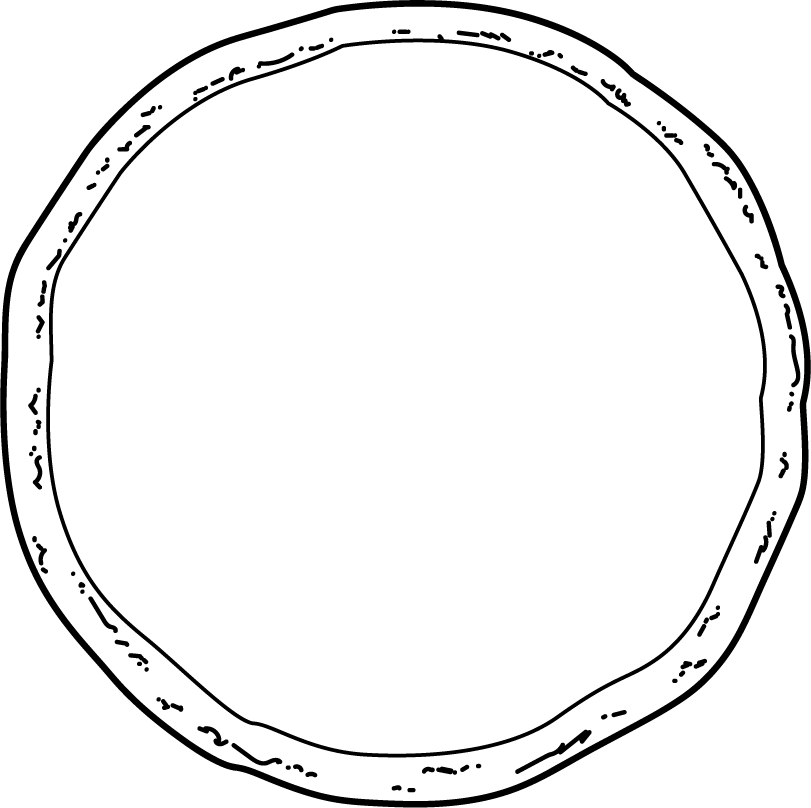 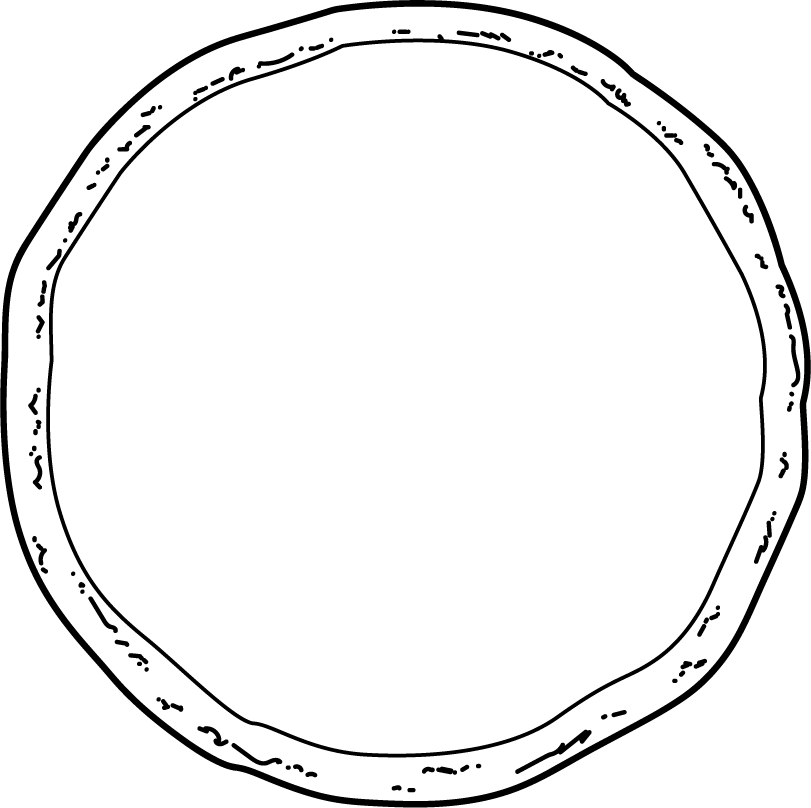 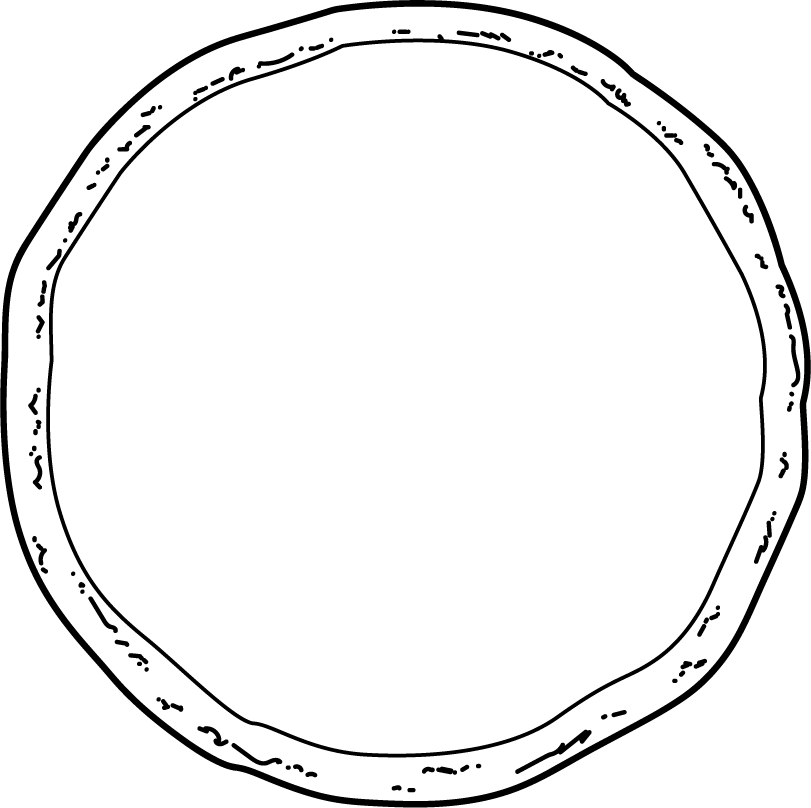 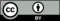 © CC BY 2021 Illustrative Mathematics®